Aufgabe:Setze die folgenden Begriffe in die Lücken des Bewerbungsanschreibens ein:Vorstellungsgespräch, Kundenberatung, Interesse, verantwortungsvoll, Verkäuferin, Kenntnisse, bewerbe, Kasse, Freude, ArbeitszeitVgl. folgende SeiteBewerbung: Eigene Erstellung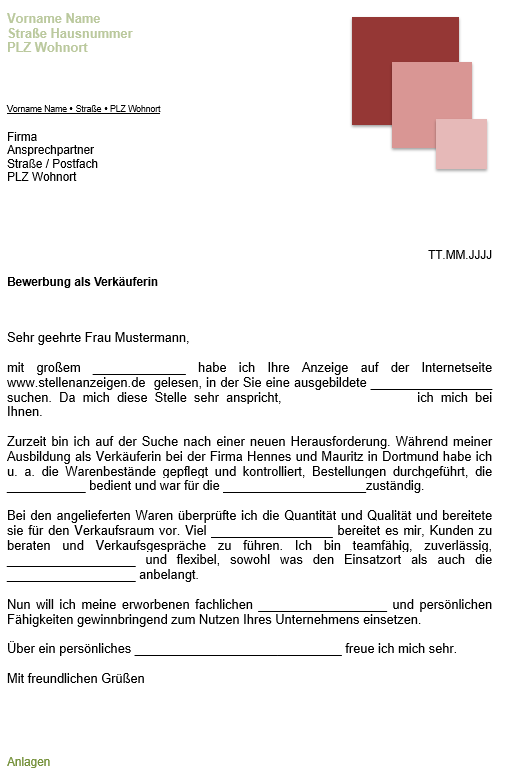 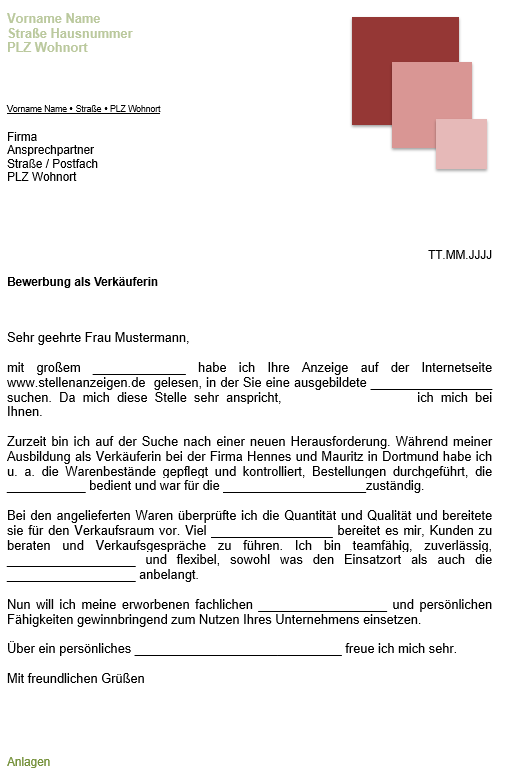 ArbeitsauftragMaterialQuellen und weitere LiteraturhinweiseKompetenzen auf der Grundlage des Bildungsplans für die Ausbildungsvorbereitung z. B. für den Fachbereich Gesundheit/Erziehung und Soziales, bereichsspezifische FächerZuordnung der Arbeitsaufträge zu den KompetenzkategorienZuordnung der Arbeitsaufträge zu den KompetenzkategorienZuordnung der Arbeitsaufträge zu den KompetenzkategorienZuordnung der Arbeitsaufträge zu den KompetenzkategorienWissenFertigkeitenSozialkompetenzSelbstständigkeit/